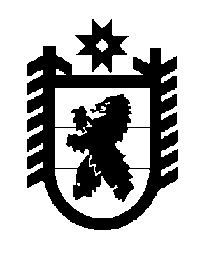 Российская Федерация Республика Карелия    ПРАВИТЕЛЬСТВО РЕСПУБЛИКИ КАРЕЛИЯРАСПОРЯЖЕНИЕот  1 сентября 2016 года № 687р-Пг. Петрозаводск 1. Внести в распоряжение Правительства Республики Карелия от                   30 июля 2015 года № 480р-П (Собрание законодательства Республики Карелия, 2015, № 7, ст. 1462), с изменениями, внесенными распоряжением Правительства Республики Карелия от 2 марта 2016 года № 152р-П, следующие изменения: а) в пункте 4 слова «Министерство экономического развития Республики Карелия» заменить словами «Министерство экономического развития и промышленности Республики Карелия»;б) в составе рабочей группы по формированию промышленных площадок на территории Республики Карелия, утвержденном названным распоряжением:включить в состав рабочей группы следующих лиц:Савельев Ю.В. – заместитель Премьер-министра Правительства Республики Карелия, руководитель рабочей группы; Арминен О.К. – Министр экономического развития и промышленности Республики Карелия, заместитель руководителя рабочей группы;Волкова О.В. –  консультант Министерства экономического развития и промышленности Республики Карелия, секретарь рабочей группы;указать новые должности следующих лиц:Марков А.А. – заместитель Председателя Государственного комитета Республики Карелия по дорожному хозяйству, транспорту и связи;Позднякова А.В. – генеральный директор акционерного общества «Корпорация развития Республики Карелия» (по согласованию); Сибиряков К.Н. – начальник отдела Министерства экономического развития и промышленности Республики Карелия;Ширшов И.В. – заместитель Премьер-министра Правительства Республики Карелия, заместитель руководителя рабочей группы;  исключить из состава рабочей группы Мяки С.А., Чмиля В.Я.2. Внести в состав Совета по защите прав потребителей при Правительстве Республики Карелия, утвержденный распоряжением Правительства Республики Карелия от 25 марта 2011 года № 115р-П (Собрание законодательства Республики Карелия, 2011,  № 3, ст. 360; № 6, ст. 898; № 10, ст. 1690; 2012, № 6, ст. 1188; № 8, ст. 1485; № 10, ст. 1888;  2013, № 1, ст. 98;                       № 12, ст. 2378; 2014, № 5, ст. 844; 2015, № 2, ст. 272; № 4, ст. 719),  с изменениями, внесенными распоряжением Правительства Республики Карелия  от 30 марта 2016 года № 231 р-П, следующие изменения:а) включить в состав Совета следующих лиц: Арминен О.К. – Министр экономического развития и промышленности Республики Карелия, председатель  Совета;Палкина О.В. – начальник отдела Министерства сельского, рыбного и охотничьего хозяйства Республики Карелия;б) указать новые должности следующих лиц:Аксененкова Л.А. – первый заместитель Председателя Государственного комитета Республики Карелия по дорожному хозяйству, транспорту и связи;Баскин В.А. – начальник управления Министерства здравоохранения Республики Карелия;Кислов Д.С. – заместитель Министра экономического развития и промышленности Республики Карелия, заместитель председателя Совета;Волошина С.В. – главный специалист Министерства экономического развития и промышленности Республики Карелия, ответственный секретарь Совета;в) исключить из состава Совета Бондаренко Г.Е., Волкова А.В.,        Соломину И.В., Чмиля В.Я.3. Признать утратившими силу:распоряжение Правительства Республики Карелия от 16 ноября                   2010 года № 500р-П (Собрание законодательства Республики Карелия, 2010,               № 11, ст. 1513);распоряжение Правительства Республики от 1 апреля 2011 года                     № 140р-П (Собрание законодательства Республики Карелия, 2011, № 4,                   ст. 525);распоряжение Правительства Республики от 23 января 2013 года                    № 73р-П (Собрание законодательства Республики Карелия, 2013, № 1,                                            ст. 159);распоряжение Правительства Республики Карелия от 17 июля 2013 года                 № 473р-П (Собрание законодательства Республики Карелия, 2013,                      № 7, ст. 1325);распоряжение Правительства Республики от 28 августа 2014 года                         № 520р-П (Собрание законодательства Республики Карелия, 2014, № 8,                          ст. 1498).           Глава Республики Карелия                                                                  А.П. Худилайнен   